        ПРОЕКТ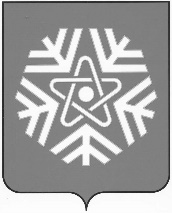 администрация  снежинского  городского  округаПОСТАНОВЛЕНИЕ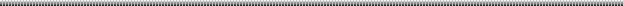 О выявлении правообладателяранее учтенного объектанедвижимостиВ соответствии со статьей 69.1 Федерального закона от 13.07.2015 № 218-ФЗ «О государственной регистрации недвижимости», на основании договора № 6423 о безвозмездной передаче квартир в собственность граждан от 17.03.1995 г., руководствуясь статьями 34, 39 Устава муниципального образования «Город Снежинск»,ПОСТАНОВЛЯЮ:В отношении жилого помещения с кадастровым номером 74:40:0101013:1625, площадью 33,4 кв. м, местоположение: Челябинская обл., г. Снежинск, улица Академика Забабахина, дом 9, квартира 130, в качестве его правообладателя, владеющего данным жилым помещением недвижимости на праве собственности, выявлен:Сулейманова Нурия Нургалеевна, 		 года рождения, паспорт гражданина Российской Федерации серия 		 № 		   , выдан										, СНИЛС 				 , адрес регистрации по месту жительства: 															.Право собственности Сулеймановой Нурии Нургалеевны на указанный в пункте 1 настоящего постановления объект недвижимости подтверждается договором № 6423 о безвозмездной передаче квартир в собственность граждан от 17.03.1995, зарегистрированным в БТИ 12.10.1995. Отделу жилья и социальных программ администрации города Снежинска направить в орган регистрации прав настоящее постановление, заявление о внесении в Единый государственный реестр недвижимости сведений о правообладателе ранее учтенного объекта недвижимости и иные документы, необходимые для внесения изменений в сведения Единого государственного реестра недвижимости.4. Контроль за выполнением настоящего постановления возложить на заместителя главы городского округа Д.А. Шарыгина.Глава Снежинского городского округа 							                  А.С. Пульников   от№